Ωράριο Λειτουργίας Δημοτικού Σχολείου 2022 – 2023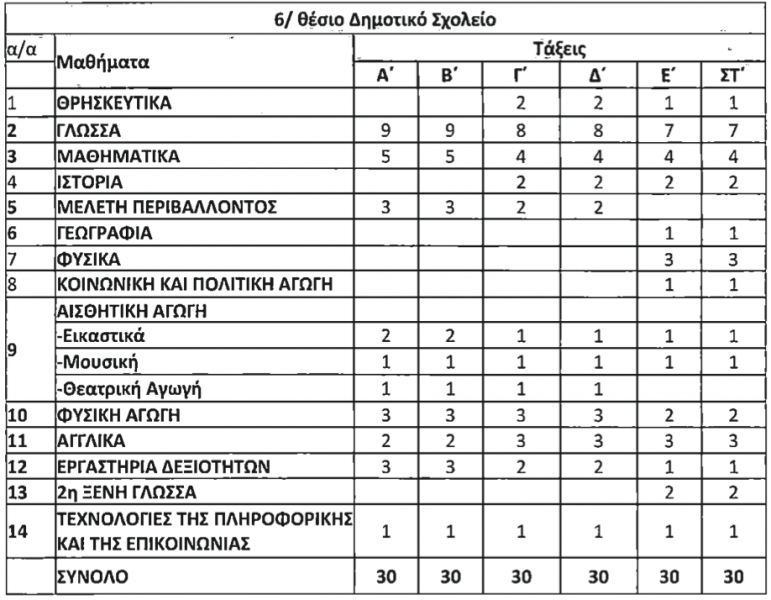 ΩΡΟΛΟΓΙΟ ΠΡΟΓΡΑΜΜΑΩΡΟΛΟΓΙΟ ΠΡΟΓΡΑΜΜΑΩΡΟΛΟΓΙΟ ΠΡΟΓΡΑΜΜΑΏραΔιάρκεια07.00 – 07.1515′Υποδοχή μαθητών/τριών Πρωινής Υποδοχής07.15 – 08.0045′Πρωινή Ζώνη08.00 – 08.1515′Προσέλευση μαθητών/τριών08.15 – 09.0045′1η διδακτική ώρα09.00 – 9.4040′2η διδακτική ώρα09.40 – 10.0020′Διάλειμμα10:00 – 10:4545′3η διδακτική ώρα10:45 – 11:3045′4η διδακτική ώρα11:30 – 11:4515′Διάλειμμα11:45 – 12:2540′5η διδακτική ώρα12:25 – 12.3510′Διάλειμμα12:35 – 13:1540′6η διδακτική ώρα13.15 – 13.205′Αποχώρηση μαθητών/τριών Πρωινού Προγράμματος – Μετάβαση μαθητών/τριών Ολοήμερου Προγράμματος στην αίθουσα σίτισης13.20 – 14.0040′1η Ζώνη Ολοήμερου Προγράμματος – Σίτιση, χαλάρωση14.00 – 14.1010′Διάλειμμα14.10 – 14.5545′2η Ζώνη Ολοήμερου Προγράμματος1η ώρα – Μελέτη, Προετοιμασία14.55 – 15.0510′1η Αποχώρηση μαθητών/τριών Ολοήμερου Προγράμματος – Διάλειμμα15.05 – 15.5045′2η Ζώνη Ολοήμερου Προγράμματος2η ώρα – Μελέτη, Προετοιμασία15.50 – 15.555′2η Αποχώρηση μαθητών/τριών Ολοήμερου Προγράμματος – Διάλειμμα